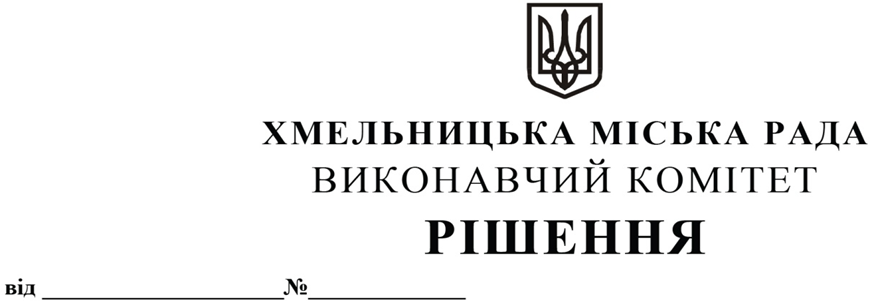 Розглянувши  клопотання управління з питань цивільного захисту населення і охорони праці, з метою створення механізму забезпечення заходів цивільного захисту та умов для реалізації державної політики у сфері цивільного захисту на території Хмельницької міської територіальної громади, керуючись Законом України «Про місцеве самоврядування в Україні», Кодексом цивільного захисту України, виконавчий комітет міської радиВИРІШИВ:1. Внести на розгляд сесії міської ради пропозицію про внесення змін до цільової Програми попередження виникнення надзвичайних ситуацій та забезпечення пожежної і техногенної безпеки об’єктів усіх форм власності, розвитку інфраструктури пожежно-рятувальних підрозділів на території Хмельницької міської територіальної громади на 2021-2025 роки, затвердженої рішенням другої сесії міської ради № 9 від 23.12.2020: 1.1. Додаток 1 до Програми «Заходи і завдання з виконання Цільової програми попередження виникнення надзвичайних ситуацій та забезпечення пожежної і техногенної безпеки об’єктів усіх форм власності, розвитку інфраструктури пожежно-рятувальних підрозділів на території Хмельницької міської територіальної громади на 2021-2025 роки» викласти у новій редакції згідно додатку;1.2.  в пункті 8 Паспорту Програми «Загальний обсяг фінансових ресурсів, необхідних для реалізації Програми» цифру «102 830,5» замінити  на «102 860,0».2. Контроль за виконанням цього рішення покласти на управління з питань цивільного захисту населення і охорони праці.Міський голова                                                                                  О. СИМЧИШИН                                                                                                                                                                Додаток  до рішення виконавчого комітету                                                                                                                                                                                           від 25.11.2021  № 1104Заходи і завдання з виконання Цільової програми попередження виникнення надзвичайних ситуацій та забезпечення пожежної і техногенної безпеки об’єктів усіх форм власності, розвитку інфраструктури пожежно-рятувальних підрозділів на території Хмельницької міської територіальної громади на 2021-2025 рокиКеруючий справами виконавчого комітету							 			            Ю. САБІЙНачальник управління з питань цивільногозахисту населення і охорони праці												Ю. КОРЕВАПро внесення на розгляд сесії міської ради пропозиції про внесення змін до цільової Програми попередження виникнення надзвичайних ситуацій та забезпечення пожежної і техногенної безпеки об’єктів усіх форм власності, розвитку інфраструктури пожежно-рятувальних підрозділів на території Хмельницької міської територіальної громади на 2021-2025 роки    Найменування напрямку діяльностіНайменування завданняСтрок виконання заходуСтрок виконання заходуНайменування заходуГоловний розпорядник бюджетних коштівДжерела фінансування (держав-ний, бюджет міської громади, інші)Прогнозова-ний обсяг фінансових ресурсів для виконання  завдань,тис. грн.У тому числі за рокамиУ тому числі за рокамиУ тому числі за рокамиУ тому числі за рокамиУ тому числі за рокамиНайменування напрямку діяльностіНайменування завданняСтрок виконання заходуСтрок виконання заходуНайменування заходуГоловний розпорядник бюджетних коштівДжерела фінансування (держав-ний, бюджет міської громади, інші)Прогнозова-ний обсяг фінансових ресурсів для виконання  завдань,тис. грн.202120222023202420251.Організаційне забезпечення у сфері пожежної безпекиПриведення до належного протипожежного  стану закладів освіти2021-2025 р.2021-2025 р.Виконання заходів, запропонованих приписами органів державного нагляду і контролю у сфері пожежної, техногенної безпеки та цивільного захистуДепартамент освіти та науки Хмельницької міської радиБюджет  міської територіальної громади, спеціальні фонди20 930,55 049,13 465,14 741,13 399,14 276,11.Організаційне забезпечення у сфері пожежної безпекиПриведення до належного протипожежного стану закладів соціального захисту2021-2025 р.2021-2025 р.Виконання заходів, запропонованих приписами органів державного нагляду і контролю у сфері пожежної, техногенної безпеки та цивільного захистуУправління праці та соціального захисту населення Хмельницької міської радиБюджет  міської територіальної громади, спеціальні фонди905,7188,7159,0201,3168,1188,61.Організаційне забезпечення у сфері пожежної безпекиПриведення до належного протипожежного стану закладів культури 2021-2025 р.2021-2025 р.Виконання заходів, запропонованих приписами органів державного нагляду і контролю у сфері пожежної, техногенної безпеки та цивільного захистуУправління культури та туризму Хмельницької міської радиБюджет  міської територіальної громади, спеціальні фонди5 790,01 761,0836,01 227,0982,0984,01.Організаційне забезпечення у сфері пожежної безпекиПриведення до належного протипожежного стану закладів охорони здоров’я 2021-2025р.2021-2025р.Виконання заходів, запропонованих приписами органів державного нагляду і контролю у сфері пожежної, техногенної безпеки та цивільного захистуУправління охорони здоров’я  Хмельницької міської радиБюджет  міської територіальної громади, кошти комунальних підприємств7 435,01 456,0 1 666,01 350,01 383,01 580,01.Організаційне забезпечення у сфері пожежної безпекиПриведення до належного протипожежного стану будинків підвищеної поверховості2021-2025р.2021-2025р.Приведення до робочого стану інженерного обладнання систем протипожежного захисту висотних будинків і будинків підвищеної поверховості, забезпечення їх належного функціонуванняУправління житлової політики і майна Хмельницької міської радиБюджет  міської територіальної громади, кошти комунальних підприємств2650,0-2 500,050,0 50,050,01.Організаційне забезпечення у сфері пожежної безпекиПриведення до належного протипожежного стану будинків підвищеної поверховості2021-2025р.2021-2025р.Забезпечення функціонування систем: централізованого пожежного спостерігання, оповіщення про пожежу та управління евакуюванням людей, протидимного захистуУправління житлової політики і майна Хмельницької міської радиБюджет  міської територіальної громади, кошти комунальних підприємств650,0100,0100,0150,0150,0150,01.Організаційне забезпечення у сфері пожежної безпекиПриведення до належного протипожежного стану гуртожитків2021-2025р.2021-2025р.Приведення до робочого стану інженерного обладнання систем протипожежного захисту гуртожитків, забезпечення їх належного функціонуванняУправління  житлової політики і майна Хмельницької міської радиБюджет  міської територіальної громади, кошти комунальних підприємств1500,0300,0 300,0300,0300,0300,01.Організаційне забезпечення у сфері пожежної безпекиПриведення до належного протипожежного стану гуртожитків2021-2025р.2021-2025р.Забезпечення функціонування систем: централізованого пожежного спостерігання, оповіщення про пожежу та управління евакуюванням людей, протидимного захистуУправління  житлової політики і майна Хмельницької міської радиБюджет  міської територіальної громади, кошти комунальних підприємств400,060,070,080,090,0100,0Всього за розділом:Всього за розділом:Всього за розділом:Всього за розділом:Всього за розділом:Всього за розділом:Всього за розділом:40 261,28 914,89 096,18 099,46 522,27 628,72.Організаційне забезпечення у сфері техногенної безпеки та цивільного захисту населенняНедопущення загибелі людей на водних об’єктах та забезпечення протипожежних заходів2021-2025 р.2021-2025 р.Організація повноцінного функціонування служби порятунку на воді, що проводить оперативне реагування на події, пов’язані із нещасними випадками на воді з метою надання допомоги потерпілим, забезпечення її оснащення необхідним спеціальним та аварійно-рятувальним спорядженням та технічними засобами.Організація функціонування  добровільних пожежних дружин. Забезпечення пожежно-технічним і аварійно-рятувальним обладнанням,  спеціальним захисним одягом.Хмельницька міська комунальна аварійно-рятувальна служба на водних об’єктахБюджет  міської територіальної громади18 155,73 072,23 399,63 607,93 893,04 183,02.Організаційне забезпечення у сфері техногенної безпеки та цивільного захисту населенняНалежне утримання фонду захисних споруд цивільного захисту2021-2025р.2021-2025р.Проведення ремонту та утримання  захисних споруд цивільного захисту в готовності до використання за призначеннямУправління охорони здоров’я  Хмельницької міської радиБюджет  міської територіальної громади, кошти комунальних підприємств2 200400,0500,0500,0400,0400,02.Організаційне забезпечення у сфері техногенної безпеки та цивільного захисту населенняНалежне утримання фонду захисних споруд цивільного захисту2021-2025р.2021-2025р.Проведення ремонту та утримання  захисних споруд цивільного захисту в готовності до використання за призначеннямУправління житлової політики і майна Хмельницької міської радиБюджет  міської територіальної громади, кошти комунальних підприємств700,0100,0150,0150,0150,0150,02.Організаційне забезпечення у сфері техногенної безпеки та цивільного захисту населенняНалежне утримання фонду захисних споруд цивільного захисту2021-2025р.2021-2025р.Проведення ремонту та утримання  захисних споруд цивільного захисту в готовності до використання за призначеннямКомунальне підприємство  «Агенція нерухомості» Хмельницької міської радиБюджет  міської територіальної громади, кошти комунальних підприємств984,0184,0200,0200,0200,0200,02.Організаційне забезпечення у сфері техногенної безпеки та цивільного захисту населенняНалежне утримання фонду захисних споруд цивільного захисту2021-2025р.2021-2025р.Проведення ремонту та утримання  захисних споруд цивільного захисту в готовності до використання за призначеннямДепартамент освіти та науки Хмельницької міської радиБюджет  міської територіальної громади, спеціальні фонди250,050,050,050,050,050,02.Організаційне забезпечення у сфері техногенної безпеки та цивільного захисту населенняНалежне утримання фонду захисних споруд цивільного захисту2021-2025р.2021-2025р.Проведення ремонту та утримання  захисних споруд цивільного захисту в готовності до використання за призначеннямУправління культури та туризму Хмельницької міської радиБюджет  міської територіальної громади, спеціальні фонди250,050,050,050,050,050,02.Організаційне забезпечення у сфері техногенної безпеки та цивільного захисту населенняСвоєчасне запобігання та ліквідація надзвичайних ситуацій, здійснення запобіжних заходів у разі загрози виникнення надзвичайної ситуації на території міської громади2021-2025 р.2021-2025 р.Накопичення, поповнення матеріальних цінностей матеріального резерву місцевого рівня відповідно до затвердженої номенклатуриУправління з питань  ЦЗН і ОП,управління комунальної інфраструктури Хмельницької міської ради  Бюджет  міської територіальної громади1 000,0200,0200,0200,0200,0200,02.Організаційне забезпечення у сфері техногенної безпеки та цивільного захисту населенняЗабезпечення оповіщення та інформування населення про загрозу і виникнення надзвичайних ситуацій, у тому числі у доступній для осіб з вадами зору та слуху формі2021-2025 р.2021-2025 р.Створення та підтримання у постійній готовності місцевої системи централізованого оповіщення про загрозу або виникнення надзвичайних ситуацій, здійснення її модернізації та забезпечення функціонуванняУправління та відділи , підприємства, установи та організації міської громадиБюджет  міської територіальної громади, інші джерела фінансування незаборонені законом2 000,00,0800,0400,0400,0400,02.Організаційне забезпечення у сфері техногенної безпеки та цивільного захисту населенняЗабезпечення робіт із знешкодження вибухонебезпеч-них предметів 2021-2025 р.2021-2025 р.Забезпечення групи піротехнічних робіт АРЗ СП ГУ ДСНС України у Хмельницькій області паливно-мастильними матеріалами для виконання робіт за призначенням (знешкодження вибухонебезпечних предметів) на території міської територіальної громадиАРЗ СП ГУ ДСНС України у Хмельницькій областіБюджет  міської територіальної громади, інші джерела фінансування незаборонені законом125,025,025,025,025,025,02.Організаційне забезпечення у сфері техногенної безпеки та цивільного захисту населенняЗабезпечення засобами індивідуального захисту органів дихання 2021-2025 р.2021-2025 р.Забезпечення засобами індивідуального захисту органів дихання непрацюючого населення та персоналу об’єктів, які потрапляють в прогнозовану зону хімічного забруднення ХНОКерівники потенційно небезпечних об’єктівКошти потенційно небезпечних об’єктів, бюджет міської територіальної громади 42,021,021,0---Всього за розділом:Всього за розділом:Всього за розділом:Всього за розділом:Всього за розділом:Всього за розділом:Всього за розділом:25 706,74 102,25 395,65 182,95 368,05 658,03. Забезпечення та розвиток інфраструктури пожежно-рятувальних підрозділів Утримання джерел зовнішнього протипожежного водопостачанняУтримання джерел зовнішнього протипожежного водопостачання2021-2025р.Здійснення комплексу заходів щодо приведення протипожежного водопостачання громади у відповідність з вимогами нормативно-правових актів:- ремонт, заміна та встановлення вуличних пожежних гідрантів;- перевірка стану протипожежного водопостачання, встановлення покажчиків пожежних гідрантів, фарбування люків колодязів пожежних гідрантівУправління комунальної інфраструктури Хмельницької міської ради,1 ДПРЗ ГУ ДСНС України у Хмельницькій областіБюджет міської територіальної громади, кошти комунальних підприємств, інші джерела фінансування незаборонені законом350,070,070,070,070,070,03. Забезпечення та розвиток інфраструктури пожежно-рятувальних підрозділів Забезпечення належного функціонування централізованої бази газодимо-захисної служби на території міської громадиЗабезпечення належного функціонування централізованої бази газодимо-захисної служби на території міської громади2021-2025 р.Придбання, ремонт, обслуговування апаратів на стисненому повітрі, компресорів, запасних частин, балонів, панорамних масок для функціонування газодимозахисної служби1 ДПРЗ ГУ ДСНС України у Хмельницькій областіБюджет міської територіальної громади, інші джерела фінансування незаборонені законом550,0150,0100,0100,0100,0100,03. Забезпечення та розвиток інфраструктури пожежно-рятувальних підрозділів Забезпечення високого рівня боєздатності оперативно-рятувальних підрозділів 1 ДПРЗ ДСНСЗабезпечення високого рівня боєздатності оперативно-рятувальних підрозділів 1 ДПРЗ ДСНС2021-2025 р.Придбання: - тепло-відбивних костюмів, спеціального захисного одягу, взуття для пожежних, касок, поясів, карабінів та краг для пожежних;- засобів пожежогасіння.1 ДПРЗ ГУ ДСНС України у Хмельницькій областіБюджет  міської територіальної громади, інші джерела фінансування незаборонені законом4 700,03 500,0300,0300,0300,0300,03. Забезпечення та розвиток інфраструктури пожежно-рятувальних підрозділів Забезпечення високого рівня боєздатності оперативно-рятувальних підрозділів 1 ДПРЗ ДСНСЗабезпечення високого рівня боєздатності оперативно-рятувальних підрозділів 1 ДПРЗ ДСНС2021-2025 р.Придбання нової пожежної-рятувальної та спеціальної техніки 1 ДПРЗ ГУ ДСНС України у Хмельницькій областіБюджет  міської територіальної громади, інші джерела фінансування незаборонені законом21 240,00,05 310,05 310,05 310,05 310,03. Забезпечення та розвиток інфраструктури пожежно-рятувальних підрозділів Забезпечення високого рівня боєздатності оперативно-рятувальних підрозділів 1 ДПРЗ ДСНСЗабезпечення високого рівня боєздатності оперативно-рятувальних підрозділів 1 ДПРЗ ДСНС2021-2025 р.Придбання :- пожежно-технічного та аварійно-рятувального обладнання і спорядження (пожежні рукава, пневмоподушки, мотопомпи, електростанції, надувний човен, рятувальні жилети, комплексів для деконтамінації і т.п.)- надувних модульних наметів;- електро- та гідроінструменту.1 ДПРЗ ГУ ДСНС України у Хмельницькій областіБюджет міської територіальної громади, інші джерела фінансування незаборонені законом3 000,0600,0600,0600,0600,0600,03. Забезпечення та розвиток інфраструктури пожежно-рятувальних підрозділів Забезпечення високого рівня боєздатності оперативно-рятувальних підрозділів 1 ДПРЗ ДСНСЗабезпечення високого рівня боєздатності оперативно-рятувальних підрозділів 1 ДПРЗ ДСНС2021-2025 р.Придбання :- засобів радіозв’язку.1 ДПРЗ ГУ ДСНС України у Хмельницькій областіБюджет міської територіальної громади, інші джерела фінансування незаборонені законом4 000,01 000,01 000,01 000,01 000,003. Забезпечення та розвиток інфраструктури пожежно-рятувальних підрозділів Забезпечення високого рівня боєздатності оперативно-рятувальних підрозділів 1 ДПРЗ ДСНСЗабезпечення високого рівня боєздатності оперативно-рятувальних підрозділів 1 ДПРЗ ДСНС2021-2025 рЗабезпечення паливно-мастильними матеріалами для:- попередження та ліквідації наслідків надзвичайних ситуацій;- гасіння пожеж і проведення інших рятувальних робіт;- гасіння пожеж в екосистемах;- заходів з дезінфекції;- проведення робіт зі зрізання аварійних дерев;- проведення робіт з відкачування води;- здійснення чергування особового складу та техніки під час проведення культурно-масових, святкових, спортивних заходів.1 ДПРЗ ГУ ДСНС України у Хмельницькій областіБюджет міської територіальної громади, інші джерела фінансування незаборонені законом1 750,0350,0350,0350,0350,0350,0Всього за розділом:Всього за розділом:Всього за розділом:Всього за розділом:Всього за розділом:Всього за розділом:Всього за розділом:35 590,05 670,07 730,07 730,0 7 730,06 730,04.Організація навчання населення правилам безпеки життєдіяльності та діям в умовах виникнення надзвичайних ситуаційЗаходи спрямовані на забезпеченнянавчання населення правилам безпеки життєдіяльності та діям в умовах виникнення надзвичайних ситуацій2021-2025 р.2021-2025 р.Створення та функціонування  консультаційних пунктів цивільного захисту та забезпечення їх  навчальною літературою Виконавчий комітет Хмельницької міської ради, управління з питань  ЦЗН і ОП,  управління адміністративних послуг, ХРУ ГУ ДСНС України у Хмельницькій областіБюджет міської територіальної громади, інші джерела фінансування незаборонені законом75,015,015,015,015,015,04.Організація навчання населення правилам безпеки життєдіяльності та діям в умовах виникнення надзвичайних ситуаційЗаходи спрямовані на забезпеченнянавчання населення правилам безпеки життєдіяльності та діям в умовах виникнення надзвичайних ситуацій2021-2025 р.2021-2025 р.Сприяння волонтерському та добровольчому руху в громаді:- проведення занять (навчань) з волонтерами, добровольцями щодо прийомів та способів гасіння пожеж, надання невідкладної медичної допомоги.Департамент освіти та науки Хмельницької міської ради, ХРУ, 1 ДПРЗ ГУ ДСНС України у Хмельницькій областіБюджет міської територіальної громади, інші джерела фінансування незаборонені законом50,010,010,010,010,010,04.Організація навчання населення правилам безпеки життєдіяльності та діям в умовах виникнення надзвичайних ситуаційЗаходи спрямовані на забезпеченнянавчання населення правилам безпеки життєдіяльності та діям в умовах виникнення надзвичайних ситуацій2021-2025 р.2021-2025 р.Поширення і пропагування культури безпеки життєдіяльності серед вихованців дошкільних та учнів загальноосвітніх навчальних закладів:- проведення збір-змагань юних рятувальників “Школа безпеки” та “Дружин юних пожежників”;- проведення брейн-рингів та вікторин;- проведення літніх денних таборів;- придбання наочних матеріалів, одягу (в тому числі рятувального), рятувальних засобів та обладнання.Департамент освіти та науки,  ХРУ ГУ ДСНС України у Хмельницькій областіБюджет міської територіальної громади, інші джерела фінансування незаборонені законом125,025,025,025,025,025,0Всього за розділом:Всього за розділом:Всього за розділом:Всього за розділом:Всього за розділом:Всього за розділом:Всього за розділом:250,050,050,050,050,050,05. Реалізація державної  політики у сфері цивільного захистуСтворення  ситуаційного центру з питань цивільного захисту, охорони праці та здійснення координації заходів по ліквідації надзвичайних ситуацій2021-2025 р2021-2025 рПроведення  ремонту приміщення для розміщення ситуаційного центруВиконавчий комітет Хмельницької міської радиБюджет міської територіальної громади, інші джерела фінансування незаборонені законом687,1381,5305,6---5. Реалізація державної  політики у сфері цивільного захистуСтворення  ситуаційного центру з питань цивільного захисту, охорони праці та здійснення координації заходів по ліквідації надзвичайних ситуацій2021-2025 р2021-2025 рПридбання та встановлення необхідної техніки, обладнання та офісних меблів для забезпечення роботи ситуаційного центру, обладнання стендів (плакатів), розробка інформаційних куточків з цивільного захисту, охорони праці.Виконавчий комітет Хмельницької міської радиБюджет міської територіальної громади, інші джерела фінансування незаборонені законом365,0-200,0165,0--Всього за розділом:Всього за розділом:Всього за розділом:Всього за розділом:Всього за розділом:Всього за розділом:Всього за розділом:1052,1381,5505,6165,0--Всього за Програмою:Всього за Програмою:Всього за Програмою:Всього за Програмою:Всього за Програмою:Всього за Програмою:Всього за Програмою:102 860,0  19 118,5  22 777,3 21 227,3 19 670,2 20 066,7